Hlášení 17.7.2014Dne 19.7.2014 od 16 hod se koná na výletišti v Lutopecnách taneční odpoledne se „Stříbrňankou“ občerstvení a tombola zajištěno.Zítra v pátek 18.7.2014 proběhne plánovaný svoz pytlovaného odpadu, pytle na plast a papír přistavte před domy v dopoledních hodinách.Tělovýchovná jednota Lutopecny-Měrůtky si Vás dovoluje pozvat na prázdninovou diskotéku v pátek 25.7. začátek  od 20,00hod , hraje DJ Němeček. Vstupné 50,- Kč akce se koná za každého počasíPozvánka Okresní agrární komory na  Zemědělskou výstavu Kroměříž 2014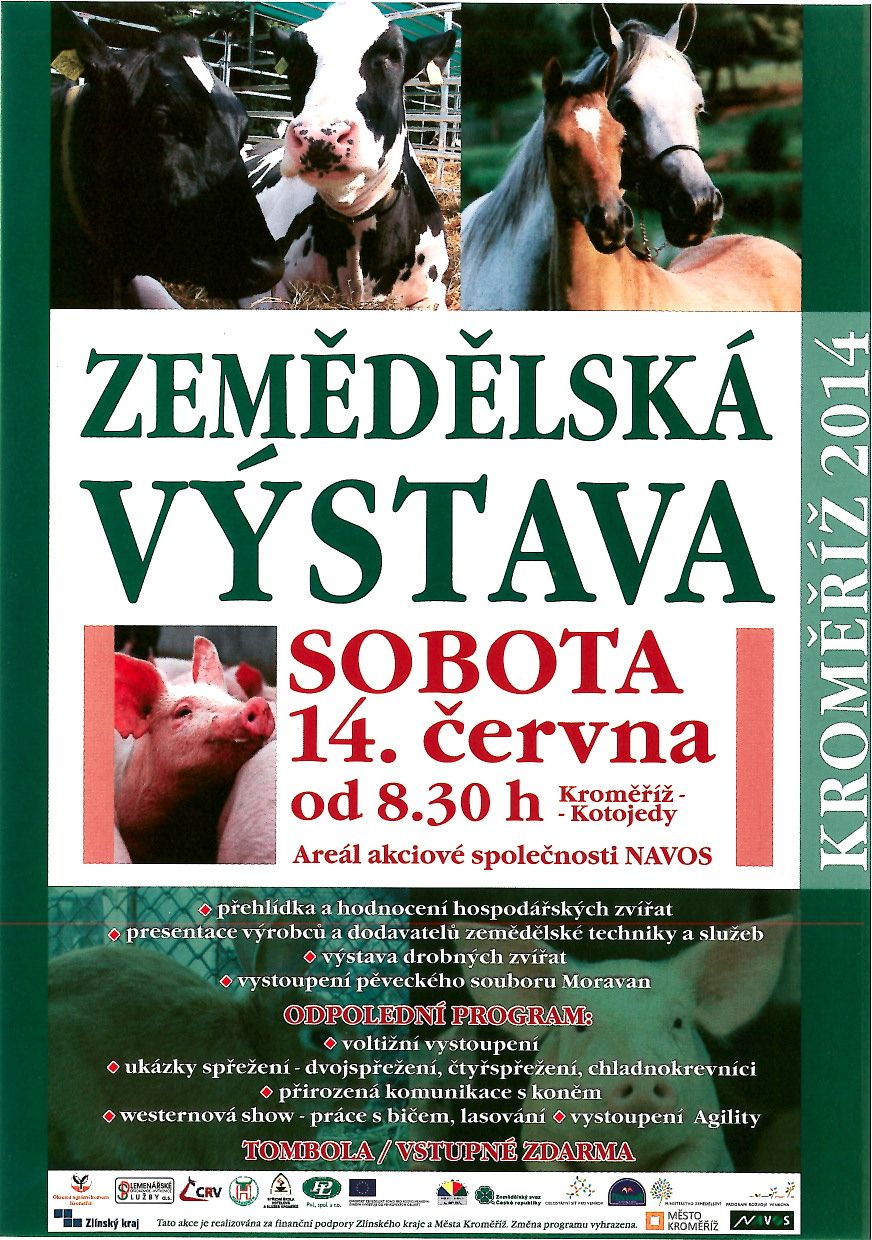 Sbory dobrovolných hasičů Lutopecny, Měrůtky pořádají v pátek dne 13.6.2014 ve 20,00hod předhodovou zábavu hraje „EXPO“ v sobotu hodovou zábavu s krojovanou dechovou hudbou „VLČNOVJANKA“V neděli  15.6.2014 v 9,15hod v Lutopecnách u zvonice bude sloužena HODOVÁ MŠE SVATÁ.Slavnost vyvrcholí posvěcením slavnostních praporů obce a SDH Lutopecny.Všichni jste srdečně zvániOd 14 hod začíná na výletišti v Lutopecnách soutěž v požárním útoku „O PUTOVNÍ POHÁR SDH LUTOPECNY v rategoriích : muži, ženy , mladí hasiči a starší hasiči.Vše se koná za každého počasí.Zvou hasiči z Lutopecen a Měrůtek